Почта России снизила тарифы на доставку за рубеж на 25%До конца января 2024 г. Почта предлагает выгодные тарифы на международные посылки и EMS-отправления для корпоративных клиентов. Отправлять посылки на 25% дешевле можно во все 130 стран, доступных для экспорта с Почтой.Воспользоваться тарифом могут юридические лица и индивидуальные предприниматели, которые не отправляли с Почтой за границу последние 6 месяцев и более, а также новые клиенты после заключения договора. Дополнительную информацию бизнесмены могут получить у менеджеров или через форму обратной связи на странице https://www.pochta.ru/business/export.«Мы понимаем, что российские экспортёры продолжают сталкиваться с серьёзными вызовами, в том числе — с ростом расходов на логистику. Пиковый сезон — время всплеска покупательской активности, а российские товары по-прежнему востребованы по всему миру. Поэтому именно на этот период мы решили снизить тарифы. Почта остаётся надёжным партнёром для российских экспортёров», — отметил Павел Медников, руководитель бизнеса «Экспорт» Почты России.Сократить расходы на логистику также помогает программа субсидирования доставки за границу, которую Почта реализует совместно с Минпромторгом. Получить скидку до 80% могут юридические лица, зарегистрированные в РФ и экспортирующие товары российского производства: владельцы интернет-магазинов и маркетплейсов, а также сервисные провайдеры, аккредитованные АО «Российский экспортный центр». Программа распространяется на международную почту (мелкие пакеты, посылки и EMS) в неограниченном количестве и в любые страны.Справочно:АО «Почта России» — крупнейший федеральный почтовый и логистический оператор страны, входит в перечень стратегических предприятий Российской Федерации. Седьмая крупнейшая компания в мире по количеству отделений обслуживания клиентов — свыше 38 000 точек, порядка 66% из которых находятся в малых населенных пунктах. Среднемесячная протяженность логистических маршрутов Почты составляет 54 млн километров.С 2015 г. государство не предоставляет компании меры поддержки, позволяющие покрыть расходы на содержание сети объектов почтовой связи в соответствии с требованиями по размещению отделений и оказанию универсальных услуг связи.Почта России — один из самых крупных работодателей страны. Численность почтовых работников составляет 280 000 человек.Ежегодно Почта России принимает около 1,3 млрд бумажных писем и обрабатывает около 240 млн посылок. Компания помогает переводить юридически значимую переписку в цифровой формат — в 2022 г. Почта доставила 238 млн электронных заказных писем. Почта России обслуживает около 20 млн подписчиков в России, которым доставляется более 400 млн экземпляров печатных изданий в год. Ежегодный объём транзакций, которые проходят через Почту России, составляет около 2,6 триллиона рублей (пенсии, платежи и переводы).ПРЕСС-РЕЛИЗ                                                                            13 ноября 2023  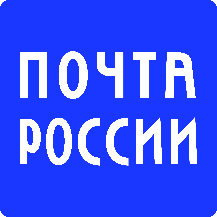 